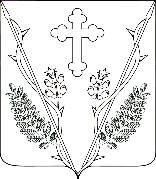 АДМИНИСТРАЦИЯ ВЕСЕЛОВСКОГО СЕЛЬСКОГО ПОСЕЛЕНИЯ ПАВЛОВСКОГО РАЙОНАПОСТАНОВЛЕНИЕ	от 15.05.2019 г                                                                                   № 37ст-ца ВеселаяОб утверждении отчета об исполнении бюджета Веселовского сельского поселения Павловского района за первый квартал 2019 годаВ соответствии со статьей 264.2 Бюджетного кодекса Российской Федерации, решением Совета Веселовского сельского поселения Павловского района от 8 декабря 2017 года № 49/198 «Об утверждении Положения о бюджетном процессе  в Веселовском сельском поселении Павловского района»             п о с т а н о в л я ю:1. Утвердить отчет об исполнении бюджета Веселовского сельского поселения Павловского района за первый квартал 2019 года (приложение №1).2. Утвердить в составе отчета об исполнении бюджета Веселовского сельского поселения за первый  квартал 2019 года отчет об использовании бюджетных ассигнований резервного фонда администрации Веселовского сельского поселения Павловского района за первый квартал 2019 года      (приложение №2).3. Направить отчет об исполнении бюджета Веселовского сельского поселения Павловского района за первый квартал 2019 года в Совет Веселовского сельского поселения Павловского района и Контрольно-счетную палату муниципального образования Павловский район.4. Разместить настоящее постановление на официальном интернет - сайте администрации Веселовского сельского поселения Павловского района          (http://admveselovskoesp.ru/).5. Контроль за выполнением настоящего постановления оставляю за собой.6. Постановление вступает в силу со дня его подписания.Глава Веселовского сельского поселенияПавловского района                                                                                 Ю.В.Яковченко      ОТЧЕТ об исполнении бюджета Веселовского сельского поселения Павловского районаза первый квартал 2019 года1. Доходы бюджета Веселовского сельского поселения Павловского районаза первый квартал 2019 года(в рублях)2. Расходы бюджета Веселовского сельского поселения Павловского района  за первый квартал 2019 года3. Источники финансирования дефицита бюджета Веселовского сельского поселения Павловскогорайона за первый квартал 2019 годаСпециалист I категории администрации Веселовского сельского поселения                                                                                                                        Г.В.Артюх ПРИЛОЖЕНИЕ №2к отчету об исполнении бюджетаВеселовского сельского поселенияПавловского районаот 15.05.2019 № 37ОТЧЕТОб использовании бюджетных ассигнований резервного фонда администрации Веселовского сельского поселения Павловского района за  первый  квартал 2019 года(рублей)Специалист  1 категории администрацииВеселовского сельского поселения                                                           Г.В.Артюх             ПРИЛОЖЕНИЕ №1к постановлению администрацииВеселовского сельского поселения              Павловского районаот 15.05.2019 №37Наименование показателяКод бюджетной классификацииУтвержденные бюджетные назначенияИсполненоНеисполненныеназначения12345Доходы бюджета - всего: 
В том числе:X11 303 600,002 409 294,468 894,305,54Налоговые и неналоговые доходы000 100000000000000006 411 000,001 210 486,745 200 513,26Налоги на прибыль, доходы000 101000000000000002 000 000,00409 462,891 590 537,11Налог на доходы физических лиц000 101020000100001102 000 000,00409 462,891 590 537,11Налог на доходы физических лиц с доходов, источником которых является налоговый агент, за исключением доходов, в отношении которых исчисление и уплата налога осуществляются в соответствии со статьями 227, 227.1 и 228 Налогового кодекса Российской Федерации000 101020100100001102 000 000,00409 017,841 590 982,16Налог на доходы физических лиц с доходов, источником которых является налоговый агент, за исключением доходов, в отношении которых исчисление и уплата налога осуществляются в соответствии со статьями 227, 227.1 и 228 НК РФ182 101020100110001102 000 000,00408 999,641 591 000,36Налог на доходы физических лиц с доходов, источником которых является налоговый агент, за исключением доходов, в отношении которых исчисление и уплата налога осуществляются в соответствии со статьями 227, 227.1 и 228 Налогового кодекса Российской Федерации (пени по соответствующему платежу)182 101020100121001100,0018,200,00Налог на доходы физических лиц с доходов, полученных от осуществления деятельности физическими лицами, зарегистрированными в качестве индивидуальных предпринимателей, нотариусов, занимающихся частной практикой, адвокатов, учредивших адвокатские кабинеты, и других лиц, занимающихся частной практикой в соответствии со статьей 227 Налогового кодекса Российской Федерации000 101020200100001100,000,230,00Налог на доходы физических лиц с доходов, полученных от осуществления деятельности физическими лицами, зарегистрированными в качестве индивидуальных предпринимателей, нотариусов, занимающихся частной практикой, адвокатов, учредивших адвокатские кабинеты, и других лиц, занимающихся частной практикой в соответствии со статьей 227 Налогового кодекса Российской Федерации (пени по соответствующему платежу)182 101020200121001100,000,230,00Налог на доходы физических лиц с доходов, полученных физическими лицами в соответствии со статьей 228 Налогового кодекса Российской Федерации000 101020300100001100,000,100,00Налог на доходы физических лиц с доходов, полученных физическими лицами в соответствии со статьей 228 Налогового кодекса Российской Федерации182 101020300121001100,000,100,00Налог на доходы физических лиц в виде фиксированных авансовых платежей с доходов, полученных физическими лицами, являющимися иностранными гражданами, осуществляющими трудовую деятельность по найму на основании патента в соответствии со статьей 227.1 Налогового кодекса Российской Федерации000 101020400100001100,00444,720,00Налог на доходы физических лиц в виде фиксированных авансовых платежей с доходов, полученных физическими лицами, являющимися иностранными гражданами, осуществляющими трудовую деятельность по найму на основании патента в соответствии со статьей 227.1 Налогового кодекса Российской Федерации(сумма платежа(перерасчеты, недоимка и задолженность по соответствующему платежу, в том числе по отмененному)182 101020400110001100,00444,720,00Налоги на товары (работы, услуги), реализуемые на территории Российской Федерации000 103000000000000001 178 000,00380 759,35797 240,65Акцизы по подакцизным товарам (продукции), производимым на территории Российской Федерации000 103020000100001101 178 000,00380 759,35797 240,65Доходы от уплаты акцизов на дизельное топливо, подлежащие распределению между бюджетами субъектов Российской Федерации и местными бюджетами с учетом установленных дифференцированных нормативов отчислений в местные бюджеты000 10302230010000110373 000,00167 264,86205 735,14Доходы от уплаты акцизов на дизельное топливо, подлежащие распределению между бюджетами субъектов Российской Федерации и местными бюджетами с учетом установленных дифференцированных нормативов отчислений в местные бюджеты( по нормативам, установленным Федеральным законом о федеральном бюджете в целях формирования дорожных фондов субъектов Российской Федерации)100 10302231010000110373 000,00167 264,86205 735,14000 103022400100001105 000,001 168,683 831,32Доходы от уплаты акцизов на моторные масла для дизельных и (или) карбюраторных (инжекторных) двигателей, подлежащие распределению между бюджетами субъектов Российской Федерации и местными бюджетами с учетом установленных дифференцированных нормативов отчислений в местные бюджеты(по нормативам, установленным Федеральным законом о федеральном бюджете в целях формирования дорожных фондов субъектов Российской Федерации)100 103022410100001105 000,001 168,683 831,32Доходы от уплаты акцизов на автомобильный бензин, подлежащие распределению между бюджетами субъектов Российской Федерации и местными бюджетами с учетом установленных дифференцированных нормативов отчислений в местные бюджеты000 10302250010000110800 000,00245 244,81554 755,19Доходы от уплаты акцизов на автомобильный бензин, подлежащие распределению между бюджетами субъектов Российской Федерации и местными бюджетами с учетом установленных дифференцированных нормативов отчислений в местные бюджеты(по нормативам, установленным Федеральным законом о федеральном бюджете в целях формирования дорожных фондов субъектов Российской Федерации)100 10302251010000110800 000,00245 244,81554 755,19Доходы от уплаты акцизов на прямогонный бензин, подлежащие распределению между бюджетами субъектов Российской Федерации и местными бюджетами с учетом установленных дифференцированных нормативов отчислений в местные бюджеты000 103022600100001100,00- 32 919,000,00Доходы от уплаты акцизов на прямогонный бензин, подлежащие распределению между бюджетами субъектов Российской Федерации и местными бюджетами с учетом установленных дифференцированных нормативов отчислений в местные бюджеты(по нормативам, установленным Федеральным законом о федеральном бюджете в целях формирования дорожных фондов субъектов Российской Федерации)100 103022610100001100,00- 32 919,000,00Налоги на совокупный доход000 1050000000000000068 000,0035 452,0032 548,00Единый сельскохозяйственный налог000 1050300001000011068 000,0035 452,0032 548,00Единый сельскохозяйственный налог000 1050301001000011068 000,0035 452,0032 548,00Единый сельскохозяйственный налог(сумма платежа(перерасчеты, недоимка и задолженность по соответствующему платежу, в том числе по отмененному)182 1050301001100011068 000,0035 452,0032 548,00Налоги на имущество000 106000000000000003 155 000,00355 261,242 799 738,76Налог на имущество физических лиц000 10601000000000110255 000,0020 281,09234 718,91Налог на имущество физических лиц, взимаемый по ставкам, применяемым к объектам налогообложения, расположенным в границах сельских поселений000 10601030100000110255 000,0020 281,09234 718,91Налог на имущество физических лиц, взимаемый по ставкам, применяемым к объектам налогообложения, расположенным в границах  сельских поселений (сумма платежа(перерасчеты, недоимка и задолженность по соответствующему платежу, в том числе по отмененному)182 10601030101000110255 000,0020 127,76234 872,24Налог на имущество физических лиц, взимаемый по ставкам, применяемым к объектам налогообложения, расположенным в границах сельских поселений (пени по соответствующему платежу)182 106010301021001100,00153,330,00Земельный налог000 106060000000001102 900 000,00334 980,152 565 019,85Земельный налог с организаций000 10606030000000110943 000,00254 694,55688 305,45Земельный налог с организаций, обладающих земельным участком, расположенным в границах сельских поселений000 10606033100000110943 000,00254 694,55688 305,45Земельный налог с организаций, обладающих земельным участком, расположенным в границах сельских поселений (сумма платежа (перерасчеты, недоимка и задолженность по соответствующему платежу, в том числе по отмененному)182 10606033101000110943 000,00254 670,00688 330,00Земельный налог с организаций, обладающих земельным участком, расположенным в границах сельских поселений (пени по соответствующему платежу)182 106060331021001100,0024,550,00Земельный налог с физических лиц000 106060400000001101 957 000,0080 285,601 876 714,40Земельный налог с физических лиц, обладающих земельным участком, расположенным в границах сельских поселений000 106060431000001101 957 000,0080 285,601 876 714,40Земельный налог с физических лиц, обладающих земельным участком, расположенным в границах сельских поселений (сумма платежа (перерасчеты, недоимка и задолженность по соответствующему платежу, в том числе по отмененному)182 106060431010001101 957 000,0078 761,151 878 238,85Земельный налог с физических лиц, обладающих земельным участком, расположенным в границах сельских поселений (пени по соответствующему платежу)182 106060431021001100,001 524,450,00Государственная пошлина000 1080000000000000010 000,00200,009 800,00Государственная пошлина за совершение нотариальных действий (за исключением действий, совершаемых консульскими учреждениями Российской Федерации)000 1080400001000011010 000,00200,009 800,00Государственная пошлина за совершение нотариальных действий должностными лицами органов местного самоуправления, уполномоченными в соответствии с законодательными актами Российской Федерации на совершение нотариальных действий000 1080402001000011010 000,00200,009 800,00Государственная пошлина за совершение нотариальных действий должностными лицами органов местного самоуправления, уполномоченными в соответствии с законодательными актами Российской Федерации на совершение нотариальных действий992 1080402001100011010 000,00200,009 800,00Доходы от оказания платных услуг(работ) и компенсации затрат государства000 113000000000000000,0029 351,260,00Доходы от компенсации затрат государства000 113020000000001300,0029 351,260,00Прочие доходы от компенсации затрат государства000 113029900000001300,0029 351,260,00Прочие доходы от компенсации затрат бюджетов сельских поселений992 113029951000001300,0029 351,260,00Безвозмездные поступления000 200000000000000004 892 600,001 198 807,723 693 792,28Безвозмездные поступления от других бюджетов бюджетной системы Российской Федерации000 202000000000000004 892 600,001 227 301,893 665 298,11Дотации бюджетам бюджетной системы Российской Федерации000 202100000000001503 572 000,00893 400,002 678 600,00Дотации на выравнивание бюджетной обеспеченности000 202150010000001503 572 000,00893 400,002 678 600,00Дотации бюджетам сельских поселений на выравнивание бюджетной обеспеченности992 202150011000001503 572 000,00893 400,002 678 600,00Субсидии бюджетам бюджетной системы Российской Федерации (межбюджетные субсидии)000 202200000000001501 095 100,000,001 095 100,00Прочие субсидии000 202299990000001501 095 100,000,001 095 100,00Прочие субсидии бюджетам сельских поселений992 202299991000001501 095 100,000,001 095 100,00Субвенции бюджетам бюджетной системы Российской Федерации000 20230000000000150225 500,0083 901,89141 598,11Субвенции местным бюджетам на выполнение передаваемых полномочий субъектов Российской Федерации000 202300240000001503 800,000,003 800,00Субвенции бюджетам сельских поселений на выполнение передаваемых полномочий субъектов Российской Федерации992 202300241000001503 800,000,003 800,00Субвенции бюджетам на осуществление первичного воинского учета на территориях, где отсутствуют военные комиссариаты000 20235118000000150221 700,0083 901,89137 798,11Субвенции бюджетам сельских поселений на осуществление первичного воинского учета на территориях, где отсутствуют военные комиссариаты992 20235118100000150221 700,0083 901,89137 798,11Иные межбюджетные трансферты000 202400000000001500,00250 000,000,00Прочие межбюджетные трансферты, передаваемые бюджетам000 202499990000001500,00250 000,000,00Прочие межбюджетные трансферты, передаваемые бюджетам сельских поселений992 202499990000001500,00250 000,000,00Доходы бюджетов бюджетной системы российской федерации от возврата бюджетами бюджетной системы российской федерации и организациями остатков субсидий, субвенций и иных межбюджетных трансфертов, имеющих целевое назначение, прошлых лет000 218000000000000000,0857,090,00Доходы бюджетов бюджетной системы Российской Федерации от возврата бюджетами бюджетной системы Российской Федерации остатков субсидий, субвенций и иных межбюджетных трансфертов, имеющих целевое назначение, прошлых лет000 218000000000001500,00857,090,00Доходы бюджетов сельских поселений от возврата остатков субсидий, субвенций и иных межбюджетных трансфертов, имеющих целевое назначение, прошлых лет из бюджетов муниципальных районов992 218600101000001500,00857,090,00Возврат остатков субсидий, субвенций и иных межбюджетных трансфертов, имеющих целевое назначение, прошлых лет000 219000000000000000,00- 29 351,260,00Возврат остатков субсидий, субвенций и иных межбюджетных трансфертов, имеющих целевое назначение, прошлых лет из бюджетов сельских поселений000 219000001000001500,00- 29 351,260,00Возврат прочих остатков субсидий, субвенций и иных межбюджетных трансфертов, имеющих целевое назначение, прошлых лет из бюджетов сельских поселений992 219600101000001500,00- 29 351,260,00Наименование показателяКод расхода по бюджетной классификацииУтвержденные бюджетные назначенияИсполненоНеисполненныеназначения1345             6Расходы бюджета - всего 
В том числе:X13 678 359,541 677 626,1712 000 733,37Общегосударственные вопросы000 0100 0000000000 0004 615 700,00747 303,703 868 396,30Функционирование высшего должностного лица субъекта Российской Федерации и муниципального образования000 0102 0000000000 000612 000,000,00612 000,00Обеспечение деятельности высшего органа исполнительной власти Веселовского сельского поселения Павловского района000 0102 5000000000 000612 000,000,00612 000,00Высшее должностное лицо муниципального образования (глава муниципального образования)000 0102 5010000000 000612 000,000,00612 000,00Расходы на выплату персоналу муниципальных органов000 0102 5010000190 000612 000,000,00612 000,00Расходы на выплаты персоналу в целях обеспечения выполнения функций государственными (муниципальными) органами, казенными учреждениями, органами управления государственными внебюджетными фондами000 0102 5010000190 100612 000,000,00612 000,00Расходы на выплаты персоналу государственных (муниципальных) органов000 0102 5010000190 120612 000,000,00612 000,00Фонд оплаты труда государственных (муниципальных) органов992 0102 5010000190 121470 046,000,00470 046,00Взносы по обязательному социальному страхованию на выплаты денежного содержания и иные выплаты работникам государственных (муниципальных) органов992 0102 5010000190 129141 954,000,00141 954,00Функционирование Правительства Российской Федерации, высших исполнительных органов государственной власти субъектов Российской Федерации, местных администраций000 0104 0000000000 0003 099 800,00602 811,852 496 988,15Обеспечение деятельности администрации Веселовского сельского поселения Павловского района000 0104 5100000000 0003 099 800,00602 811,852 496 988,15Обеспечение функционирования администрации Веселовского сельского поселения Павловского района000 0104 5110000000 0003 096 000,00602 811,852 493 188,15Расходы на обеспечение функций органов местного самоуправления000 0104 5110000190 0003 096 000,00602 811,852 493 188,15Расходы на выплаты персоналу в целях обеспечения выполнения функций государственными (муниципальными) органами, казенными учреждениями, органами управления государственными внебюджетными фондами000 0104 5110000190 1003 076 000,00598 154,852 477 845,15Расходы на выплаты персоналу государственных (муниципальных) органов000 0104 5110000190 1203 076 000,00598 154,852 477 845,15Фонд оплаты труда государственных (муниципальных) органов992 0104 5110000190 1212 362 270,00453 086,701 909 183,30Взносы по обязательному социальному страхованию на выплаты денежного содержания и иные выплаты работникам государственных (муниципальных) органов992 0104 5110000190 129713 730,00145 068,15568 661,85Иные бюджетные ассигнования000 0104 5110000190 80020 000,004 657,0015 343,00Уплата налогов, сборов и иных платежей000 0104 5110000190 85020 000,004 657,0015 343,00Уплата налога на имущество организаций и земельного налога992 0104 5110000190 8512 000,000,002 000,00Уплата прочих налогов, сборов992 0104 5110000190 8522 000,001 999,001,00Уплата иных платежей992 0104 5110000190 85316 000,002 658,0013 342,00Административные комиссии000 0104 5120000000 0003 800,000,003 800,00Осуществление отдельных государственных полномочий по образованию и организации деятельности административных комиссий000 0104 5120060190 0003 800,000,003 800,00Закупка товаров, работ и услуг для обеспечения государственных (муниципальных) нужд000 0104 5120060190 2003 800,000,003 800,00Иные закупки товаров, работ и услуг для обеспечения государственных (муниципальных) нужд000 0104 5120060190 2403 800,000,003 800,00Прочая закупка товаров, работ и услуг992 0104 5120060190 2443 800,000,003 800,00Обеспечение деятельности финансовых, налоговых и таможенных органов и органов финансового (финансово-бюджетного) надзора000 0106 0000000000 00025 300,000,0025 300,00Обеспечение деятельности контрольно-счетной палаты000 0106 6800000000 00025 300,000,0025 300,00Контрольно-счетная палата000 0106 6820000000 00025 300,000,0025 300,00Расходы на обеспечение функций органов местного самоуправления000 0106 6820000190 00025 300,000,0025 300,00Межбюджетные трансферты000 0106 6820000190 50025 300,000,0025 300,00Иные межбюджетные трансферты992 0106 6820000190 54025 300,000,0025 300,00Обеспечение проведения выборов и референдумов000 0107 0000000000 000227 000,0025 200,00201 800,00Проведение выборов и референдумов000 0107 5700000000 000227 000,0025 200,00201 800,00Расходы на проведение выборов000 0107 5700100000 000227 000,0025 200,00201 800,00Проведение выборов депутатов Веселовского сельского поселения Павловского района000 0107 5700100570 000227 000,0025 200,00201 800,00Иные бюджетные ассигнования000 0107 5700100570 800227 000,0025 200,00201 800,00Специальные расходы000 0107 5700100570 880227 000,0025 200,00201 800,00Резервные фонды000 0111 0000000000 0005 000,000,005 000,00Обеспечение деятельности администрации Веселовского сельского поселения Павловского района000 0111 5100000000 0005 000,000,005 000,00Финансовое обеспечение непредвиденных расходов000 0111 5130000000 0005 000,000,005 000,00Формирование резервного фонда администрации Веселовского сельского поселения Павловского района000 0111 5130100000 0005 000,000,005 000,00Резервный фонд администрации Веселовского сельского поселения Павловского района000 0111 5130120590 0005 000,000,005 000,00Иные бюджетные ассигнования000 0111 5130120590 8005 000,000,005 000,00Резервные средства992 0111 5130120590 8705 000,000,005 000,00Другие общегосударственные вопросы000 0113 0000000000 000646 600,00119 291,85527 308,15Обеспечение деятельности администрации Веселовского сельского поселения Павловского района000 0113 5100000000 00019 600,0019 600,000,00Обеспечение функционирования администрации Веселовского сельского поселения Павловского района000 0113 5110000000 00019 600,0019 600,000,00Расходы на обеспечение функций органов местного самоуправления000 0113 5110000190 00019 600,0019 600,000,00Межбюджетные трансферты000 0113 5110000190 50019 600,0019 600,000,00Иные межбюджетные трансферты992 0113 5110000190 54019 600,0019 600,000,00Владение, пользование и распоряжение имуществом, находящимся в муниципальной собственности Веселовского сельского поселения000 0113 5200000000 00020 000,000,0020 000,00Расходы, связанные с содержанием и управлением имущества000 0113 5220000000 00020 000,000,0020 000,00Мероприятия по оценке недвижимости, признанию прав и регулированию отношений по государственной и муниципальной собственности000 0113 5220100000 00020 000,000,0020 000,00Оценка недвижимости, признание прав и регулирование отношений по государственной и муниципальной собственности000 0113 5220110020 00020 000,000,0020 000,00Закупка товаров, работ и услуг для обеспечения государственных (муниципальных ) нужд000 0113 5220110020 20020 000,000,0020 000,00Иные закупки товаров, работ и услуг для обеспечения государственных(муниципальных) нужд000 0113 5220110020 24020 000,000,0020 000,00Прочая закупка товаров, работ и услуг992 0113 5220110020 24420 000,000,0020 000,00Ведомственная целевая программа «Повышение квалификации сотрудников администрации Веселовского сельского поселения на 2019 год»000 0113 6000000000 00010 000,000,0010 000,00Мероприятия по повышению квалификации сотрудников и аттестации рабочих мест000 0113 6000100000 00010 000,000,0010 000,00Реализация мероприятий ведомственной целевой программы000 0113 6000110070 00010 000,000,0010 000,00Закупка товаров, работ и услуг для обеспечения государственных (муниципальных ) нужд000 0113 6000110070 20010 000,000,0010 000,00Иные закупки товаров, работ и услуг для обеспечения государственных (муниципальных ) нужд000 0113 6000110070 24010 000,000,0010 000,00Прочая закупка товаров, работ и услуг992 0113 6000110070 24410 000,000,0010 000,00Ведомственная целевая программа «Создание условий для обеспечения стабильной деятельности администрации Веселовского сельского поселения Павловского района в 2019 году»000 0113 6100000000 000530 000,0097 691,85432 308,15Мероприятия по обеспечению стабильной деятельности администрации000 0113 6100100000 000530 000,0097 691,85432 308,15Реализация мероприятий ведомственной целевой программы000 0113 6100110070 000530 000,0097 691,85432 308,15Закупка товаров, работ и услуг для обеспечения государственных (муниципальных ) нужд000 0113 6100110070 200530 000,0097 691,85432 308,15Иные закупки товаров, работ и услуг для обеспечения государственных (муниципальных ) нужд000 0113 6100110070 240530 000,0097 691,85432 308,15Прочая закупка товаров, работ и услуг992 0113 6100110070 244530 000,0097 691,85432 308,15Ведомственная целевая программа «Об обеспечении беспрепятственного доступа маломобильных граждан к объектам социальной, транспортной, инженерной инфраструктур, информатизации и связи на территории Веселовского сельского поселения на 2019 год»000 0113 6300000000 0002 000,000,002 0000,00Мероприятия по обеспечению беспрепятственного доступа маломобильных граждан000 0113 6300100000 0002 000,000,002 0000,00Реализация мероприятий ведомственной целевой программы000 0113 6300110070 0002 000,000,002 0000,00Закупка товаров, работ и услуг для обеспечения государственных (муниципальных ) нужд000 0113 6300110070 2002 000,000,002 0000,00Иные закупки товаров, работ и услуг для обеспечения государственных (муниципальных ) нужд000 0113 6300110070 2402 000,000,002 0000,00Прочая закупка товаров, работ и услуг992 0113 6300110070 2442 000,000,002 0000,00Ведомственная целевая программа «Использование и охрана земель на территории Веселовского сельского поселения Павловского района на 2018-2020 годы»000 0113 6400000000 0001 000,000,001 000,00Мероприятия по использованию и охране земель000 0113 6400100000 0001 000,000,001 000,00Реализация мероприятий ведомственной целевой программы000 0113 6400110070 0001 000,000,001 000,00Закупка товаров, работ и услуг для обеспечения государственных (муниципальных ) нужд000 0113 6400110070 2001 000,000,001 000,00Иные закупки товаров, работ и услуг для обеспечения государственных (муниципальных ) нужд000 0113 6400110070 2401 000,000,001 000,00Прочая закупка товаров, работ и услуг992 0113 6400110070 2441 000,000,001 000,00Ведомственная целевая программа Веселовского сельского поселения Павловского района "Противодействие коррупции в Веселовском сельском поселении Павловского района на 2017-2019 годы"000 0113 7400000000 0002 000,002 000,000,00Мероприятия по противодействию коррупции000 0113 7400100000 0002 000,002 000,000,00Реализация мероприятий ведомственной  целевой программы000 0113 7400110070 0002 000,002 000,000,00Закупка товаров, работ и услуг для обеспечения государственных (муниципальных ) нужд000 0113 7400110070 2002 000,002 000,000,00Иные закупки товаров, работ и услуг для обеспечения государственных (муниципальных ) нужд000 0113 7400110070 2402 000,002 000,000,00Прочая закупка товаров, работ и услуг992 0113 7400110070 2442 000,002 000,000,00Ведомственная целевая программа «Развитие малого и среднего предпринимательства в Веселовском сельском поселении Павловского района на 2018-2020 годы»000 0113 7500000000 0002 000,000,002 000,00Мероприятия в части развития малого и среднего предпринимательства000 0113 7500100000 0002 000,000,002 000,00Реализация мероприятий ведомственной целевой программы000 0113 7500110070 0002 000,000,002 000,00Закупка товаров, работ и услуг для обеспечения государственных (муниципальных ) нужд000 0113 7500110070 2002 000,000,002 000,00Иные закупки товаров, работ и услуг для муниципальных нужд000 0113 7500110070 2402 000,000,002 000,00Прочая закупка товаров, работ и услуг992 0113 7500110070 2442 000,000,002 000,00Ведомственная целевая программа Веселовского сельского поселения Павловского района "Ведение похозяйственного учета в Веселовском сельском поселении на 2019 год"000 0113 7800000000 00015 000,000,0015 000,00Мероприятия по ведению похозяйственного учета000 0113 7800100000 00015 000,000,0015 000,00Реализация мероприятий ведомственной целевой программы000 0113 7800110070 00015 000,000,0015 000,00Закупка товаров, работ и услуг для обеспечения государственных (муниципальных ) нужд000 0113 7800110070 20015 000,000,0015 000,00 Иные закупки товаров, работ и услуг государственных (муниципальных) нужд000 0113 7800110070 24015 000,000,0015 000,00Прочая закупка товаров, работ и услуг992 0113 7800110070 24415 000,000,0015 000,00Ведомственная целевая программа "Поддержка и развитие территориального общественного самоуправления в Веселовском сельском поселении Павловского района на 2016-2018 год"000 0113 8000000000 00030 000,000,0030 000,00Мероприятия по поддержке и развитию территориального общественного самоуправления000 0113 8000100000 00030 000,000,0030 000,00Реализация мероприятий ведомственной целевой программы000 0113 8000110070 00030 000,000,0030 000,00Расходы на выплаты персоналу в целях обеспечения выполнения функций государственными(муниципальными) органами, казенными учреждениями, органами управления государственными внебюджетными фондами000 0113 8000110070 10030 000,000,0030 000,00Расходы на выплату персоналу муниципальных органов000 0113 8000110070 12030 000,000,0030 000,00Иные выплаты, за исключением фонда оплаты труда государственных (муниципальных)органов, лицам, привлекаемым согласно законодательству для выполнения отдельных полномочий992 0113 8000110070 12330 000,000,0030 000,00Ведомственная целевая программа «Подготовка и проведение на территории Веселовского сельского поселения Павловского района мероприятий, посвященных юбилейным и праздничным датам в 2019 году»000 0113 9000000000 00015 000,000,0015 000,00Мероприятия по подготовке и проведению юбилейных и праздничных дат000 0113 9000100000 00015 000,000,0015 000,00Реализация мероприятий ведомственной целевой программы000 0113 9000110070 00015 000,000,0015 000,00Закупка товаров, работ и услуг для обеспечения государственных (муниципальных) нужд000 0113 9000110070 20015 000,000,0015 000,00Иные закупки товаров, работ и услуг для обеспечения государственных (муниципальных) нужд000 0113 9000110070 24015 000,000,0015 000,00Прочая закупка товаров, работ и услуг992 0113 9000110070 24415 000,000,0015 000,00Национальная оборона000 0200 0000000000 000221 700,0083 901,89137 798,11Мобилизационная и вневойсковая подготовка000 0203 0000000000 000221 700,0083 901,89137 798,11Руководство и управление в сфере установленных функций000 0203 5900000000 000221 700,0083 901,89137 798,11Осуществление первичного воинского учета на территориях, где отсутствуют военные комиссариаты000 0203 5910000000 000221 700,0083 901,89137 798,11Расходы на выплаты персоналу муниципальных органов000 0203 5910051180 000221 700,0083 901,89137 798,11Расходы на выплаты персоналу в целях обеспечения выполнения функций государственными (муниципальными) органами, казенными учреждениями, органами управления государственными внебюджетными фондами000 0203 5910051180 100221 700,0083 901,89137 798,11Расходы на выплаты персоналу государственных (муниципальных) органов000 0203 5910051180 120221 700,0083 901,89137 798,11Фонд оплаты труда государственных (муниципальных) органов992 0203 5910051180 121170 277,0077 444,2892 832,72Взносы по обязательному социальному страхованию на выплаты денежного содержания и иные выплаты работникам государственных (муниципальных) органов992 0203 5910051180 12951 423,006 457,6144 965,39Национальная безопасность и правоохранительная деятельность000 0300 0000000000 00044 000,00800,0043 200,00Защита населения и территории от чрезвычайных ситуаций природного и техногенного характера, гражданская оборона000 0309 0000000000 00022 000,00800,0021 200,00Ведомственная целевая программа «Обеспечение пожарной безопасности на территории Веселовского сельского поселения Павловского района на 2019 год»000 0309 7700000000 0002 000,00800,001 200,00Мероприятия по обеспечению пожарной безопасности000 0309 7700100000 0002 000,00800,001 200,00Реализация мероприятий ведомственной целевой программы000 0309 7700110070 0002 000,00800,001 200,00Закупка товаров, работ и услуг для обеспечения государственных (муниципальных) нужд000 0309 7700110070 2002 000,00800,001 200,00Иные закупки товаров, работ и услуг для обеспечения государственных (муниципальных) нужд000 0309 7700110070 2402 000,00800,001 200,00Прочая закупка товаров, работ и услуг992 0309 7700110070 2442 000,00800,001 200,00Ведомственная целевая программа «Защита населения и территории от чрезвычайных ситуаций природного и техногенного характера, осуществлении мероприятий ГО и обеспечении безопасности людей на водных объектах на территории  Веселовского сельского поселения Павловского района на 2019 год»000 0309 7900000000 00020 000,000,0020 000,00Мероприятия по защите населения и территории от чрезвычайных ситуаций природного и техногенного характера и обеспечение безопасности людей на водных объектах000 0309 7900100000 00020 000,000,0020 000,00Реализация мероприятий ведомственной целевой программы000 0309 7900110070 00020 000,000,0020 000,00Закупка товаров, работ и услуг для обеспечения государственных (муниципальных) нужд000 0309 7900110070 20020 000,000,0020 000,00Иные закупки товаров, работ и услуг для обеспечения государственных (муниципальных) нужд000 0309 7900110070 24020 000,000,0020 000,00Прочая закупка товаров, работ и услуг992 0309 7900110070 24420 000,000,0020 000,00Другие вопросы в области национальной безопасности и правоохранительной деятельности000 0314 0000000000 00022 000,000,0022 000,00Ведомственная целевая программа «Поддержка казачьих обществ на территории  Веселовского сельского поселения Павловского района на 2019 год»000 0314 8300000000 00020 000,000,0020 000,00Мероприятия по поддержке казачьих обществ000 0314 8300100000 00020 000,000,0020 000,00Реализация мероприятий ведомственной целевой программы000 0314 8300110070 00020 000,000,0020 000,00Предоставление субсидий бюджетным, автономным учреждениям и иным некоммерческим организациям000 0314 8300110070 60020 000,000,0020 000,00Субсидии некоммерческим организациям (за исключением государственных (муниципальных) учреждений)000 0314 8300110070 63020 000,000,0020 000,00Субсидии (гранты в форме субсидий), подлежащие казначейскому сопровождению000 0314 8300110070 63220 000,000,0020 000,00Ведомственная целевая программа «Укрепление правопорядка, профилактика правонарушений и усиление борьбы с преступностью в Веселовском сельском поселении Павловского района на 2019 год»000 0314 8500000000 0002 000,000,002 000,00Мероприятия по укреплению правопорядка, профилактика правонарушений и усиление борьбы с преступностью000 0314 8500100000 0002 000,000,002 000,00Реализация мероприятий по укреплению правопорядка, профилактика правонарушений и усиление борьбы с преступностью в Веселовском сельском поселении Павловского района000 0314 8500110070 0002 000,000,002 000,00Закупка товаров, работ и услуг для обеспечения государственных (муниципальных) нужд000 0314 8500110070 2002 000,000,002 000,00Иные закупки товаров, работ и услуг для обеспечения государственных (муниципальных) нужд000 0314 8500110070 2402 000,000,002 000,00Прочая закупка товаров, работ и услуг992 0314 8500110070 2442 000,000,002 000,00Национальная экономика000 0400 0000000000 0003 195 165,4590 833,703 104 331,75Дорожное хозяйство (дорожные фонды)000 0409 0000000000 0003 195 165,4590 833,703 104 331,75Поддержка дорожного хозяйства000 0409 5300000000 0001 466 177,4585 418,701 380 758,75Дорожное хозяйство (дорожные фонды)000 0409 5310000000 0001 466 177,4585 418,701 380 758,75Мероприятия части проектирования, строительства, реконструкции, капитального ремонта и содержания дорожной сети000 0409 5310100000 0001 466 177,4585 418,701 380 758,75Строительство, реконструкция, капитальный ремонт и содержание автомобильных дорог местного значения Веселовского сельского поселения Павловского района000 0409 5310110080 0001 466 177,4585 418,701 380 758,75Закупка товаров, работ и услуг для обеспечения государственных (муниципальных) нужд000 0409 5310110080 2001 466 177,4585 418,701 380 758,75Иные закупки товаров, работ и услуг для обеспечения государственных (муниципальных) нужд000 0409 5310010080 2401 466 177,4585 418,701 380 758,75Прочая закупка товаров, работ и услуг992 0409 5310010080 2441 466 177,4585 418,701 380 758,75Ведомственная целевая программа «Капитальный ремонт и ремонт автомобильных дорог местного значения Веселовского сельского поселения Павловского района на 2019 год»000 0409 7000000000 0001 128 988,000,001 128 988,00Мероприятия части проектирования, строительства, реконструкции, капитального ремонта автомобильных дорог местного значения Веселовского сельского поселения Павловского района000 0409 7000100000 0001 128 988,000,001 128 988,00Реализация мероприятий ведомственной целевой программы000 0409 70001S2440 0001 128 988,000,001 128 988,00Закупка товаров, работ и услуг для обеспечения государственных (муниципальных) нужд000 0409 70001S2440 2001 128 988,000,001 128 988,00Иные закупки товаров, работ и услуг для обеспечения государственных (муниципальных) нужд000 0409 70001S2440 2401 128 988,000,001 128 988,00Прочая закупка товаров, работ и услуг992 0409 70001S2440 2441 128 988,000,001 128 988,00Ведомственная целевая программа «Повышение безопасности дорожного движения и снижения дорожно-транспортного травматизма на территории Веселовского сельского поселения Павловского района на 2019 год»000 0409 8400000000 000600 000,005 415,00594 585,00Мероприятия по безопасности дорожного движения и снижения дорожно-транспортного травматизма000 0409 8400100000 000600 000,005 415,00594 585,00Реализация мероприятий ведомственной целевой программы000 0409 8400110070 000600 000,005 415,00594 585,00Закупка товаров, работ и услуг для обеспечения государственных (муниципальных) нужд000 0409 8400110070 200600 000,005 415,00594 585,00Иные закупки товаров, работ и услуг для обеспечения государственных (муниципальных) нужд000 0409 8400110070 240600 000,005 415,00594 585,00Прочая закупка товаров, работ и услуг992 0409 8400010070 244600 000,005 415,00594 585,00Жилищно-коммунальное хозяйство000 0500 0000000000 000493 500,000,00493 500,00Коммунальное хозяйство000 0502 0000000000 00050 000,000,0050 000,00Ведомственная целевая программа «Поддержка и развитие объектов жилищно-коммунального хозяйства по Веселовскому сельскому поселению Павловского района на 2019 год»000 0502 6500000000 00050 000,000,0050 000,00Мероприятия по ремонту и замене водопроводной сети000 0502 6500100000 00050 000,000,0050 000,00Реализация мероприятий ведомственной целевой программы000 0502 6500110070 00050 000,000,0050 000,00Закупка товаров, работ и услуг для обеспечения государственных (муниципальных) нужд000 0502 6500110070 20050 000,000,0050 000,00Иные закупки товаров, работ и услуг для обеспечения государственных (муниципальных) нужд000 0502 6500110070 24050 000,000,0050 000,00Прочая закупка товаров, работ и услуг992 0502 7200160050 24450 000,000,0050 000,00Благоустройство000 0503 0000000000 000443 500,000,00443 500,00Благоустройство территории Веселовского сельского поселения Павловского района000 0503 6700000000 000143 500,000,00143 500,00Благоустройство и озеленение000 0503 6720000000 000141 500,000,00141 500,00Благоустройство и озеленение территории Веселовского сельского поселения Павловского района000 0503 6720100000 000141 500,000,00141 500,00Организация благоустройства и озеленения территории Веселовского сельского поселения Павловского района000 0503 6720110180 000141 500,000,00141 500,00Закупка товаров, работ и услуг для обеспечения государственных (муниципальных) нужд000 0503 6720110180 200141 500,000,00141 500,00Иные закупки товаров, работ и услуг для обеспечения государственных (муниципальных) нужд000 0503 6720110180 240141 500,000,00141 500,00Прочая закупка товаров, работ и услуг992 0503 6720110180 244141 500,000,00141 500,00Организация и содержание мест захоронения000 0503 6730000000 0001 000,000,001 000,00Благоустройство и содержание мест захоронения000 0503 6730100000 0001 000,000,001 000,00Содержание мест захоронения000 0503 6730110190 0001 000,000,001 000,00Закупка товаров, работ и услуг для обеспечения государственных (муниципальных) нужд992 0503 6730110190 2001 000,000,001 000,00Иные закупки товаров, работ и услуг для обеспечения государственных (муниципальных) нужд992 0503 6730110190 2401 000,000,001 000,00Прочая закупка товаров, работ и услуг992 0503 6730110190 2401 000,000,001 000,00Прочие мероприятия по благоустройству территории Веселовского сельского поселения Павловского района000 0503 6740000000 0001 000,000,001 000,00Повышение уровня благоустройства населенных пунктов Веселовского сельского поселения Павловского района000 0503 6740100000 0001 000,000,001 000,00Организация обустройства мест массового отдыха населения000 0503 6740110210 0001 000,000,001 000,00Закупка товаров, работ и услуг для обеспечения государственных (муниципальных) нужд000 0503 6740110210 2001 000,000,001 000,00Иные закупки товаров, работ и услуг для обеспечения государственных (муниципальных) нужд000 0503 6740110210 2401 000,000,001 000,00Прочая закупка товаров, работ и услуг992 0503 6740110210 2441 000,000,001 000,00Ведомственная целевая программа «Формирование современной городской среды на территории Веселовского сельского поселения Павловского района на 2018-2022 годы»000 0503 7200000000 000300 000,000,00300 000,00Прочие мероприятия по формированию современной городской среды в Веселовском сельском поселении000 0503 7200100000 000300 000,000,00300 000,00Реализация мероприятий ведомственной целевой программы000 0503 7200110070 000300 000,000,00300 000,00Закупка товаров, работ и услуг для обеспечения государственных (муниципальных) нужд000 0503 7200110070 200300 000,000,00300 000,00Иные закупки товаров, работ и услуг для обеспечения государственных (муниципальных) нужд000 0503 7200110070 240300 000,000,00300 000,00Прочая закупка товаров, работ и услуг992 0503 7200110070 244300 000,000,00300 000,00Образование000 0700 0000000000 00070 000,0019 744,2350 255,77Молодежная политика000 0707 0000000000 00070 000,0019 744,2350 255,77Ведомственная целевая программа «Молодежная политика  Веселовского сельского поселения Павловского района в  2019 году»000 0707 8900000000 00070 000,0019 744,2350 255,77Мероприятия молодежной политики000 0707 8900100000 00070 000,0019 744,2350 255,77Реализация мероприятий ведомственной целевой программы000 0707 8900110070 00070 000,0019 744,2350 255,77Закупка товаров, работ и услуг для обеспечения государственных (муниципальных) нужд000 0707 8900110070 20070 000,0019 744,2350 255,77Иные закупки товаров, работ и услуг для обеспечения государственных (муниципальных) нужд000 0707 8900110070 24070 000,0019 744,2350 255,77Прочая закупка товаров, работ и услуг992 0707 8900110070 24470 000,0019 744,2350 255,77Культура, кинематография000 0800 0000000000 0004 545 500,00735 000,003 810 500,00Культура000 0801 0000000000 0004 545 500,00735 000,003 810 500,00Культура Веселовского сельского поселения Павловского района000 0801 6000000000 0004 545 500,00735 000,003 810 500,00Дворцы и дома культуры, другие учреждения культуры и средств массовой информации000 0801 6010000000 0004 097 500,00661 000,003 436 500,00Содержание, организация и поддержка муниципальных учреждений культуры Веселовского сельского поселения Павловского района000 0801 6010100000 0004 097 500,00661 000,003 436 500,00Расходы на обеспечение деятельности (оказание услуг) муниципальных учреждений000 0801 6010100590 0004 097 500,00661 000,003 436 500,00Предоставление субсидий бюджетным, автономным учреждениям и иным некоммерческим организациям000 0801 6010100590 6004 097 500,00661 000,003 436 500,00Субсидии бюджетным учреждениям000 0801 6010100590 6104 097 500,00661 000,003 436 500,00Субсидии бюджетным учреждениям на финансовое обеспечение государственного (муниципального) задания на оказание государственных (муниципальных) услуг (выполнение работ)992 0801 6010100590 6114 097 500,00661 000,003 436 500,00Библиотеки000 0801 6030000000 000448 000,0074 000,00374 000,00Содержание, организация и поддержка муниципальных учреждений культуры Веселовского сельского поселения Павловского района000 0801 6030100000 000448 000,0074 000,00374 000,00Расходы на обеспечение деятельности (оказание услуг) муниципальных учреждений000 0801 6030100590 000448 000,0074 000,00374 000,00Предоставление субсидий бюджетным, автономным учреждениям и иным некоммерческим организациям000 0801 6030100590 600448 000,0074 000,00374 000,00Субсидии бюджетным учреждениям000 0801 6030100590 610448 000,0074 000,00374 000,00Субсидии бюджетным учреждениям на финансовое обеспечение муниципального задания на оказание муниципальных услуг (выполнение работ)992 0801 6030100590 611448 000,0074 000,00374 000,00Социальная политика000 1000 0000000000 000463 000,000,00463 000,00Пенсионное обеспечение000 1001 0000000000 000440 000,000,00440 000,00Социальная поддержка граждан000 1001 6400000000 000440 000,000,00440 000,00Доплаты к пенсиям государственных служащих субъектов Российской Федерации и муниципальных служащих000 1001 6410000000 000440 000,000,00440 000,00Меры поддержки лиц, замещавших муниципальные должности и должности муниципальной службы Веселовского сельского поселения Павловского района000 1001 6410100000 000440 000,000,00440 000,00Доплаты к пенсиям, дополнительно пенсионное обеспечение 000 1001 6410110230 000440 000,000,00440 000,00Социальное обеспечение и иные выплаты населению000 1001 6410110230 300440 000,000,00440 000,00Публичные нормативные социальные выплаты гражданам000 1001 6410110230 310440 000,000,00440 000,00Иные пенсии, социальные доплаты к пенсиям992 1001 6410110230 312440 000,000,00440 000,00Социальное обеспечение населения000 1003 0000000000 00023 000,000,0023 000,00Ведомственная целевая программа «Социальная поддержка граждан, оказавшихся в трудной жизненной ситуации и нуждающихся в социальной защите в Веселовском сельском поселении Павловского района на 2019 год»000 1003 7300000000 0005 000,000,005 000,00Мероприятия по поддержке граждан оказавшихся в трудной жизненной ситуации и нуждающихся в социальной защите000 1003 7300100000 0005 000,000,005 000,00Реализация мероприятий ведомственной целевой программы000 1003 7300110070 0005 000,000,005 000,00Социальное обеспечение и иные выплаты населению000 1003 7300110070 3005 000,000,005 000,00Публичные нормативные социальные выплаты гражданам000 1003 7300110070 3105 000,000,005 000,00Пособия, компенсации, меры социальной поддержки по публичным нормативным обязательствам992 1003 7300110070 3135 000,000,005 000,00Ведомственная целевая программа «Поддержка социально ориентированных некоммерческих организаций на 2019 год»000 1003 8800000000 00018 000,000,0018 000,00Мероприятия по поддержке социально ориентированных некоммерческих организаций в Веселовском сельском поселении Павловского района000 1003 8800100000 00018 000,000,0018 000,00Реализация мероприятий ведомственной целевой программы000 1003 8800110070 00018 000,000,0018 000,00Предоставление субсидий бюджетным, автономным учреждениям и иным некоммерческим организациям000 1003 8800110070 60018 000,000,0018 000,00Субсидии некоммерческим организациям (за исключением государственных(муниципальных)учреждений)000 1003 8800110070 63018 000,000,0018 000,00Субсидии некоммерческим организациям (за исключением государственных (муниципальных) учреждений)992 1003 8800110070 63218 000,000,0018 000,00Обслуживание государственного и муниципального долга000 1300 0000000000 00029 794,0942,6529 751,44Обслуживание государственного и муниципального долга000 1301 0000000000 00029 794,0942,6529 751,44Обслуживание государственного и муниципального долга 000 1301 5500000000 00029 794,0942,6529 751,44Обслуживание государственного и муниципального долга000 1301 5500100000 00029 794,0942,6529 751,44Процентные платежи по муниципальному долгу000 1301 5500010240 00029 794,0942,6529 751,44Обслуживание государственного (муниципального) долга000 1301 5500010240 70029 794,0942,6529 751,44Обслуживание муниципального долга992 1301 5500010240 73029 794,0942,6529 751,44Наименование показателяКод источника финансирования дефицита бюджета по бюджетной классификацииУтвержденные бюджетные назначенияИсполненоНеисполненные назначения12345Источники финансирования дефицита бюджета - ВСЕГО 
В том числе:X2 374 759,54- 731 668,293 106 427,83источники внутреннего финансирования бюджета 
Из них:X- 28 000,00- 28 000,000,00Бюджетные кредиты от других бюджетов бюджетной системы Российской Федерации000 01030000000000000- 28 000,00- 28 000,000,00Бюджетные кредиты от других бюджетов бюджетной системы Российской Федерации в валюте Российской Федерации000 01030100000000000- 28 000,00- 28 000,000,00Погашение бюджетных кредитов, полученных от других бюджетов бюджетной системы Российской Федерации в валюте Российской Федерации000 01030100000000800- 28 000,00- 28 000,000,00Погашение бюджетами сельских поселений кредитов от других бюджетов бюджетной системы Российской Федерации бюджетами сельских  поселений в валюте Российской Федерации000 01030100100000810- 28 000,00- 28 000,000,00источники внешнего финансирования бюджета 
Из них:X0,000,000,00Изменение остатков средств000 010000000000000002 402 759,54- 703 668,293 106 427,83Изменение остатков средств на счетах по учету средств бюджетов000 010500000000000002 402 759,54- 703 668,293 106 427,83Увеличение остатков средств бюджетов000 01050000000000500- 11 303 600,00-2 434 913,130,00Увеличение прочих остатков средств бюджетов000 01050200000000500- 11 303 600,00-2 434 913,130,00Увеличение прочих остатков денежных средств бюджетов000 01050201000000510- 11 303 600,00-2 434 913,130,00Увеличение прочих остатков денежных средств бюджетов сельских поселений100 01050201100000510- 11 303 600,00-2 434 913,130,00Уменьшение остатков средств бюджетов000 0105000000000060013 706 359,541 731 244,840,00Уменьшение прочих остатков средств бюджетов000 0105020000000060013 706 359,541 731 244,840,00Уменьшение прочих остатков денежных средств бюджетов000 0105020100000061013 706 359,541 731 244,840,00Уменьшение прочих остатков денежных средств бюджетов сельских поселений100 0105020110000061013 706 359,541 731 244,840,00Увеличение финансовых активов, являющихся иными источниками внутреннего финансирования дефицитов бюджетов000 010600000000005000,000,000,00Уменьшение финансовых активов, являющихся иными источниками внутреннего финансирования дефицитов бюджетов000 010600000000006000,000,000,00НаименованиеУтвержденные бюджетные назначения на 2019 годРЗПРИсполнено за первый квартал  2019 годаРезервный фонд5 000,0001110Всего:5 000,0001110